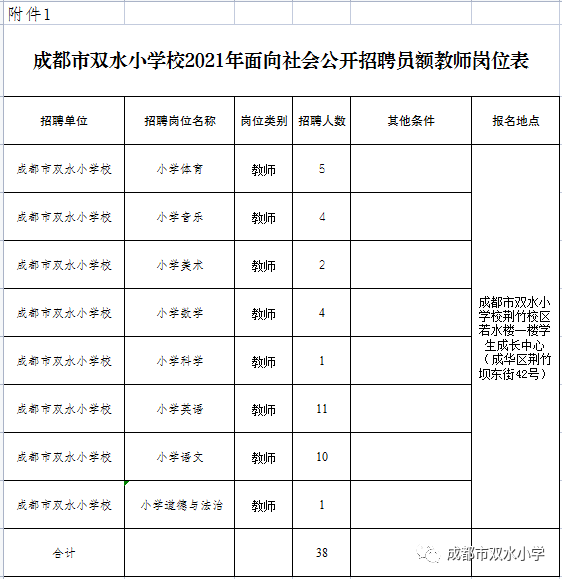 附件2：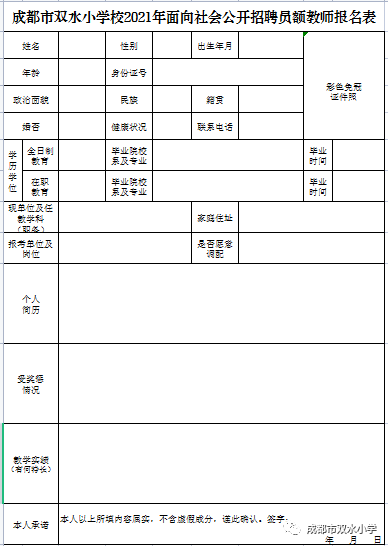 